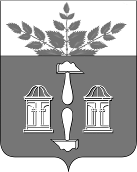 АДМИНИСТРАЦИЯ МУНИЦИПАЛЬНОГО ОБРАЗОВАНИЯ ЩЁКИНСКИЙ РАЙОН ПОСТАНОВЛЕНИЕО внесении изменений в постановление администрации Щекинского района от 25.11.2021 № 11-1511 «Об организации проектной деятельности в муниципальном образовании Щекинский район и муниципальном образовании город Щекино Щекинского района»В соответствии с Федеральным законом от 06.10.2003 № 131 - ФЗ «Об общих принципах организации местного самоуправления в Российской Федерации», Постановлением Правительства Российской Федерации от 31.10.2018 № 1288 «Об организации проектной деятельности в Правительстве Российской Федерации», на основании Устава муниципального образования Щекинский район администрация Щекинского района ПОСТАНОВЛЯЕТ:1. Внести в постановление администрации Щекинского района от 25.11.2021 № 11 – 1511 «Об организации проектной деятельности в муниципальном образовании Щекинский район и муниципальном образовании город Щекино Щекинского района» (далее – постановление) следующие изменения:1.1. Приложение № 3 к постановлению изложить в новой редакции (приложение № 1).1.2. Дополнить постановление приложением № 6 (приложение № 2). 2. Настоящее постановление обнародовать путем размещения на официальном Портале муниципального образования Щекинский район и на информационном стенде администрации Щекинского района по адресу: Ленина пл., д. 1, г. Щекино, Тульская область.3. Настоящее постановление вступает в силу со дня официального обнародования.ПОЛОЖЕНИЕО МУНИЦИПАЛЬНОМ ПРОЕКТНОМ ОФИСЕ В МУНИЦИПАЛЬНОМ ОБРАЗОВАНИИ ЩЕКИНСКИЙ РАЙОН И МУНИЦИПАЛЬНОМ ОБРАЗОВАНИИ ГОРОД ЩЕКИНО ЩЕКИНСКОГО РАЙОНАОбщие положения1.1. Настоящее Положение о Муниципальном проектном офисе в муниципальном образовании Щекинский район и муниципальном образовании город Щекино Щекинского района (далее – Положение) определяет порядок работы, права и функции, а также порядок формирования Муниципального проектного офиса в муниципальном образовании Щекинский район и муниципальном образовании город Щекино Щекинского района (далее – Муниципальный проектный офис).1.2. Муниципальный проектный офис является постоянно действующей организационной структурой, образованной на базе комитета экономического развития муниципального образования Щекинский район.1.3.	Муниципальный проектный офис возглавляет заместитель главы администрации, курирующий вопросы проектной деятельности в муниципальном образовании Щекинский район и муниципальном образовании город Щекино Щекинского района.1.4. Персональный состав муниципального проектного офиса утверждается распоряжением администрации муниципального образования Щекинский район.1.5. Муниципальный проектный офис руководствуется в своей деятельности действующим законодательством Российской Федерации, настоящим Положением, а также федеральными, региональными и муниципальными практиками в сфере проектной деятельности. 2. Функции Муниципального проектного офисаОсновными функциями Муниципального проектного офиса являются:1) ведение реестра проектов;2) ведение архива проектной документации;3) регистрация проектных предложений;4) направление в Муниципальный проектный комитет муниципального образования Щекинский район предложений по проектам в целях рассмотрения и принятия решения целесообразности открытия и реализации проектов с приложением мотивированного заключения по существу предложений;5) согласование паспортов и базовых планов проектов;6) осуществление мониторинга и контроля параметров проекта, определенных в паспортах, базовых планах проектов в рамках их реализации;7) согласование внесения изменений в утвержденные документы по проекту;8) проведение анализа предоставляемой информации о ходе реализации проектов, при необходимости инициирование рассмотрения соответствующих вопросов на заседаниях Муниципального проектного комитета;9) предоставление данных мониторинга реализации проектов на заседания Муниципального проектного комитета;10) направление в Муниципальный проектный комитет проектов решений о закрытии проектов в целях рассмотрения и принятия решения о целесообразности закрытия проекта с приложением мотивированного заключения по существу вопроса, предоставленного руководителем соответствующего проекта;11) обеспечение методического сопровождения проектной деятельности в муниципальном образовании Щекинский район и муниципальном образовании город Щекино Щекинского района, издание соответствующих локальных актов, а также координирование деятельности администраторов проектов по их применению;12) координирование работы в муниципальном образовании Щекинский район и муниципальном образовании город Щекино Щекинского района по внедрению и развитию автоматизированной информационной системы проектной деятельности;13) взаимодействие с контрольно-надзорными и правоохранительными органами (реализация мероприятий в сфере выявления и предупреждения правонарушений в рамках проектов и реализации мероприятий региональных проектов);14) мониторинг реализации проектов, в том числе в части муниципальной составляющей региональных проектов (достижение показателей, исполнение кассового плана, своевременность заключения муниципальных контрактов, своевременность работ на объектах капитального строительства, риски и проблемы в ходе реализации муниципальных проектов);15) взаимодействие с региональным проектным офисом и органами исполнительной власти Тульской области по вопросам реализации проектов, в том числе в части муниципальной составляющей региональных проектов;16) взаимодействие с региональным проектным офисом по вопросам информационного сопровождения реализации проектов в части муниципальной составляющей региональных проектов;17) выполнение иных функций, предусмотренных настоящим Положением, локальными актами муниципального образования Щекинский район и муниципального образовании город Щекино Щекинского района, действующим законодательством Российской Федерации, а также федеральными, региональными и муниципальными практиками в сфере проектной деятельности.3. Права Муниципального проектного офисаМуниципальный проектный офис вправе:1) привлекать для участия в работе Муниципального проектного офиса представителей отраслевых (функциональных) органов администрации муниципального образования Щекинский район, органов исполнительной власти Тульской области, территориальных органов федеральных органов исполнительной власти, органов местного самоуправления Тульской области, общественных и иных организаций, физических лиц;1) в пределах своей компетенции запрашивать в установленном порядке необходимую информацию и материалы у отраслевых (функциональных) органов администрации муниципального образования Щекинский район и подведомственных организаций;2) давать разъяснения по вопросам, входящим в компетенцию Муниципального проектного офиса;3) участвовать в совещаниях и иных мероприятиях, на которых рассматриваются вопросы, входящие в компетенцию Муниципального проектного офиса;4) разрабатывать проекты нормативных правовых актов, а также локальных актов муниципального образования Щекинский район и муниципального образования город Щекино Щекинского района в пределах своей компетенции; 5) осуществлять иные права, предусмотренные настоящим Положением, локальными актами муниципального образования Щекинский район и муниципального образования город Щекино Щекинского района, нормативными правовыми актами Тульской области, действующим законодательством Российской Федерации, а также федеральными, региональными и муниципальными практиками в сфере проектной деятельности.4. Мониторинг проблем и рисков реализации муниципального проекта Руководители отраслевых (функциональных) органов администрации муниципального образования Щекинский район, ответственные за реализацию отдельных мероприятий проекта, в обязательном порядке организуют подготовку информации о проблемах и рисках реализации муниципального проекта и обеспечивают разработку мероприятий по их устранению (минимизации) в пределах компетенции соответствующего отраслевого (функционального) органа администрации муниципального образования Щекинский район.При выявлении рисков реализации проекта информация о проблемах и рисках проекта заполняется по форме в соответствии с приложением № 6 и не позднее 3-го рабочего дня с даты выявления риска направляется в региональный проектный офис (в адрес Министерства экономического развития Тульской области).Информация о проблемах и рисках проекта выносится на рассмотрение муниципального проектного комитета.На заседании муниципального проектного комитета рассматривается вопрос о мерах, необходимых для своевременного исполнения мероприятий 
в целом.______________________________________Информация о проблемах и рисках проекта в части муниципальной составляющей регионального проекта______________________________________________________от  05.09.2023№  9 – 1181Глава администрации муниципального образования Щёкинский районА.С. ГамбургПриложение № 1к постановлению администрациимуниципального образованияЩекинский районот 05.09.2023  № 9 – 1181Приложение № 3к постановлению администрациимуниципального образованияЩекинский районот  25.11.2021  №  11 – 1511Приложение № 2к постановлению администрациимуниципального образованияЩекинский районот 05.09.2023  № 9 – 1181Приложение № 6к постановлению администрациимуниципального образованияЩекинский районот  25.11.2021  №  11 – 1511№Наименование проекта (программы) Наименование мероприятия муниципального проекта (программы)Ответственный исполнительОписание проблемного вопросаПредложения по решению